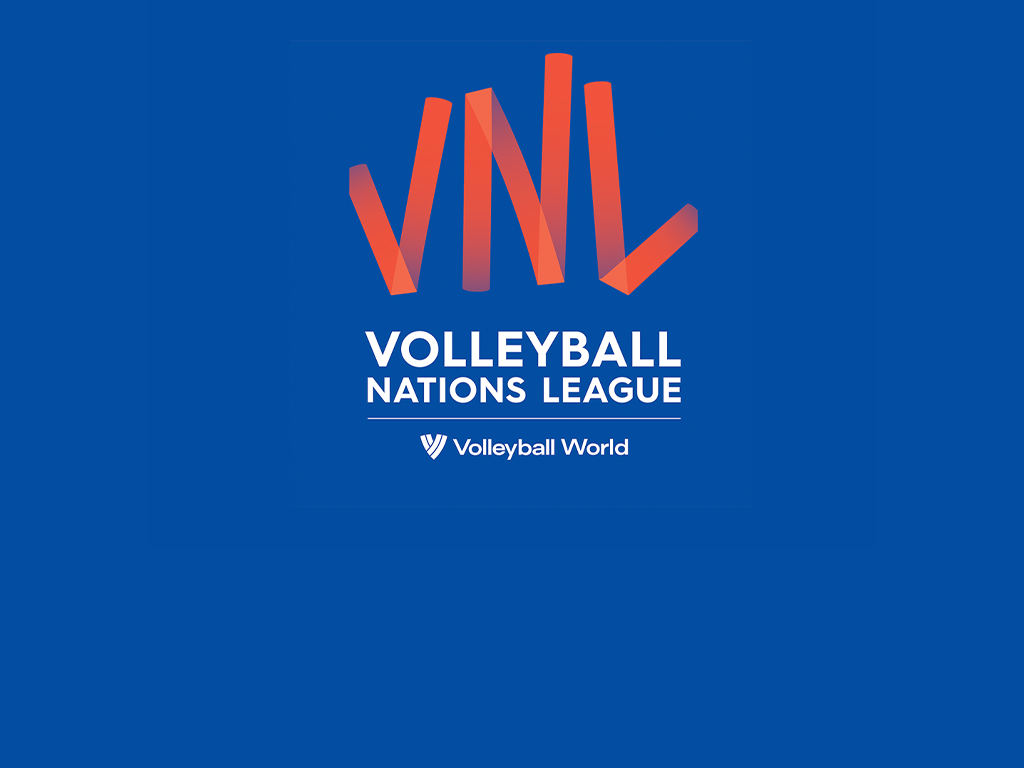 


CARTELLA STAMPA

FINALS VOLLEYBALL NATIONS LEAGUE MASCHILE 2022
UNIPOL ARENA, BOLOGNA
20-24 LUGLIO 2022

A cura dell’Ufficio Stampa della Federazione Italiana PallavoloLe Finals di Volleyball Nations League maschile a Bologna

La Volleyball Nations League maschile approda in Italia ed in particolare all’Unipol Arena di Bologna. L’impianto emiliano da oltre 10000 posti, aprirà le sue porte alle migliori otto nazionali dell’edizione 2022 di VNL per il rush della competizione intercontinentale giunta alla sua quarta edizione. 
Dopo le 3 week della fase preliminare l’Italia di Ferdinando De Giorgi con 10 vittorie e 31 punti si è posizionata in testa alla classifica ottenendo quindi la prima posizione avanti alla Polonia grazie ad un miglior quoziente set.
L’Italia, che in qualità di paese ospitante avrebbe avuto diritto al primo posto nel caso in cui avesse concluso la fase preliminare tra le prime otto, ha conquistato sul campo il primo posto subendo solo due sconfitte (con la Francia in Canada all’esordio e col Giappone al tie break nelle Filippine) inanellando 10 vittorie nelle tre week giocate tra Canada, Filippine e Bulgaria.
Sul cammino degli azzurri, mercoledì 20 luglio alle 21, c’è subito l’Olanda di Roberto Piazza, squadra battuta nell’ultima gara della week 3 in Polonia 3-0. Ad aprire le Finals sarà la sfida tra USA e Brasile, mercoledì 20 luglio alle 18, mentre le altre due gare valide per i Quarti di Finale si giocheranno giovedì 21 luglio alle 18, Francia-Giappone, e alle 21, Polonia-Ira. L’ampia copertura televisiva permetterà ai tanti appassionati che non saranno presenti all’Unipol Arena di seguire in TV e in Streaming le Finals di Bologna.

Il calendario delle Finals

Quarti di finale
QF3 - 20 luglio ore 18 Usa-Brasile
QF1 - 20 luglio ore 21 Italia-Olanda
QF4 - 21 luglio ore 18 Francia-Giappone
QF2 - 21 luglio ore 21 Polonia-Iran

Semifinali
23 luglio – ore 18 semifinale 1
23 luglio – ore 21 semifinale 2

Finali
24 luglio ore 18 finale 3°-4° posto
24 luglio ore 21 finale 1°-2° posto
La classifica della fase preliminare 

Classifica (Vittorie, Punti):  1. Italia 10 (31), 2. Polonia 10 (31), 3. USA 10 (27), 4. Francia 9 (28), 5. Giappone 9 (27), 6. Brasile 8 (24), 7. Iran 7 (20), 8. Olanda 6 (17), 9. Argentina 5 (18), 10. Slovenia 5 (15), 11. Serbia 5 (14), 12. Germania 4 (10), 13. Cina 3 (9), 14. Bulgaria 2 (9), 15. Canada 2 (6), 16. Australia 1 (2).

DHL Express Italy e la FIPAV insieme per un mondo sempre più inclusivo

Per la prima volta le Nazionali di una disciplina sportiva scendono in campo indossando la Maglia azzurra con il logo Arcobaleno. Dopo le azzurre di Mazzanti alle Finals di VNL in Turchia, anche gli azzurri di De Giorgi indosseranno la nuova maglia azzurra, un’occasione unica per lanciare un importante messaggio di inclusione, che la Federazione e il proprio sponsor vogliono trasmettere in modo forte e deciso, per un mondo senza barriere, né fisiche, né mentali, per andare oltre ogni diversità, affinché le nuove generazioni possano vivere in un mondo più sostenibile.
La maglia è stata consegnata in anteprima alla Ministra per le pari opportunità e la famiglia, Elena Bonetti lunedì 11 luglio, dal Presidente della Federazione Italiana Pallavolo Giuseppe Manfredi e da Nazzarena Franco AD DHL Express Italy, insieme al Capitano della Nazionale Maschile Simone Giannelli.
L’iniziativa si ripeterà in occasione dei Tornei Internazionali che si disputeranno in Italia (torneo maschile a Cuneo dal 18 al 20 agosto), torneo femminile a Napoli dal 12 al 15 settembre.

Simone Giannelli tra i campioni che indosseranno la “Equal Jersey”

Sarà il capitano azzurro Simone Giannelli ad indossare la Equal Jersey in occasione delle Finals di Volleyball Nations League. L'iniziativa nasce con l'obiettivo di diffondere un messaggio di uguaglianza, facendo leva sul potere della pallavolo di guidare i cambiamenti positivi. Volleyball World e l'organizzazione benefica Let’s Keep The Ball Flying, organizzazione no-profit creata per indirizzare il potere della pallavolo al raggiungimento dell'uguaglianza, sono felici di confermare la loro collaborazione.
La Equal Jersey sarà indossata dai più grandi pallavolisti del mondo alle finali di VNL in programma ad Ankara (per le donne, dal 13 al 17 luglio) e a Bologna (per gli uomini, dal 20 al 24 luglio).
Puoi far parte anche tu del cambiamento con la tua Equal Jersey!

I risultati dell’Italia nella fase preliminare

Francia – Italia 3-0 (25-22, 26-24, 25-19)
Italia – Polonia 3-1 (21-25, 25-23, 25-20, 25-20)
Italia – Argentina 3-1 (25-20, 25-21, 16-25, 30-28)
Italia – Canada 3-0 (25-21, 25-18, 25-19)
Germania – Italia 0-3 (16-25, 21-25, 22-25)
Giappone – Italia 3-2 (25-20, 21-25, 24-26, 25-19, 15-13)
Italia – Slovenia 3-0 (25-19, 25-16, 25-21)
Italia – Cina 3-0 (25-21, 25-18, 25-19)
Italia - Bulgaria 3-0 (25-15, 25-20, 25-23)
Italia – Iran 3-1 (25-16, 25-27, 25-23, 25-23)
Italia – Serbia 3-0 (25-21, 25-14, 25-23)
Italia – Olanda 3-0 (25-23, 26-24, 25-21)

I risultati della fase preliminare

Risultati della week 1 tra Ottawa (Canada) e Brasilia (Brasile)

7 giugno 2022  
Bulgaria - Serbia 1-3 (25-19, 19-25, 22-25, 20-25)
Cina - Iran 1-3 (15-25, 25-19, 22-25, 15-25)

8 giugno 2022
Canada - Germania 0-3 (19-25, 20-25, 28-30)
Slovenia - USA 0-3 (19-25, 19-25, 14-25)
Polonia – Argentina 3-0 (25-21, 25-22, 25-23)
Giappone – Olanda 3-1 (22-25, 26-24, 25-22, 25-17)

9 giugno 2022
Francia – Italia 3-0 (25-22, 26-24, 25-19)
Brasile – Australia 3-0 (25-14, 25-18, 25-21)
Germania – Argentina 1-3 (25-18, 22-25, 17-25, 20-25)
Giappone – Cina 3-1 (21-25, 25-19, 25-19, 25-18)
Serbia – Francia 1-3 (25-21, 22-25, 23-25, 23-25)
Olanda – USA 0-3 (12-25, 18-25, 16-25)

10 giugno 2022
Italia – Polonia 3-1 (21-25, 25-23, 25-20, 25-20)
Brasile – Slovenia 3-1 (25-21, 21-25, 25-20, 25-16)
Serbia – Argentina 3-2 (25-16, 25-18, 17-25, 12-25, 15-6)
Olanda - Iran 3-0 (26-24, 25-21, 25-21)
Bulgaria – Germania 2-3 (20-25, 25-22, 16-25, 25-20, 10-15)
Giappone - USA 3-1 (25-17, 15-25, 21-25, 28-26)

11 giugno 2022
Francia – Canada 3-0 (25-16, 25-23, 25-21)
Australia - Slovenia 0-3 (22-25, 20-25, 21-25)
Germania – Serbia 3-2 (27-25, 25-27, 18-25, 28-26, 18-16)
USA - Brasile 3-1 (21-25, 27-25, 25-20, 25-20)
Bulgaria – Polonia 0-3 (19-25, 19-25, 23-25)
Slovenia - Cina 3-1 (25-15, 25-20, 18-25, 27-25)

12 giugno 2022
Italia – Canada 3-0 (25-21, 25-18, 25-19)
Iran - Australia 3-1 (25-14, 25-22, 18-25, 25-15)
Brasile - Cina 0-3 (23-25, 29-31, 23-25)
Francia – Polonia 0-3 (25-21, 22-25, 21-25, 22-25)
Iran - Giappone 0-3 (20-25, 14-25, 19-25)
Italia – Argentina 3-1 (25-20, 25-21, 16-25, 30-28)
Olanda – Australia 3-0 (25-20, 25-15, 25-23)
Bulgaria – Canada 2-3 (18-25, 18-25, 26-24, 25-21, 11-15)

Risultati della week 2 tra Quezon City (Filippine) e Sofia (Bulgaria)

21 giugno 2022
Slovenia – Olanda 0-3 (17-25, 21-25, 24-26)
Argentina – Giappone 1-3 (25-27, 18-25, 25-17, 16-25)
Australia – Canada 1-3 (25-18, 26-28, 19-25, 22-25)
Iran – Bulgaria 0-3 (19-25, 23-25, 24-26)

22 giugno 2022
Cina – Francia 0-3 (0-25, 0-25, 0-25)
Germania – Italia 0-3 (16-25, 21-25, 22-25)
Brasile – Polonia 1-3 (16-25, 25-22, 16-25, 22-25)
Serbia – USA 1-3 (24-26, 25-23, 23-25, 20-25)

23 giugno 2022
Francia – Olanda 3-0 (25-14, 25-23, 25-13)
Cina – Germania 3-0 (25-0, 25-0, 25-0)
Polonia – Canada 3-0 (25-16, 25-18, 25-16)
Argentina – Slovenia 1-3 (20-25, 29-27, 18-25, 17-25)
Serbia – Brasile 0-3 (18-25, 24-26, 17-25)
USA – Iran 0-3 (18-25, 27-29, 25-27)

24 giugno 2022
Germania – Olanda 1-3 (25-22, 29-31, 23-25, 16-25)
Argentina – Cina 3-1 (25-22, 22-25, 25-22, 25-22)
Serbia – Canada 3-2 (20-25, 19-25, 25-20, 26-24, 15-11)
Giappone – Italia 3-2 (25-20, 21-25, 24-26, 25-19, 15-13)
Iran – Brasile 0-3 (28-30, 23-25, 19-25)
Australia – Bulgaria 3-2 (21-25, 25-13, 25-22, 20-25, 17-15)

25 giugno 2022
Argentina – Olanda 2-3 (25-22, 23-25, 25-20, 19-25, 13-15)
Giappone – Francia 0-3 (22-25, 25-27, 16-25)
Canada – Iran 0-3 (21-25, 25-27, 18-25)
Italia – Slovenia 3-0 (25-19, 25-16, 25-21)
Polonia – Australia 3-0 (25-17, 25-19, 25-14)
USA – Bulgaria 3-1 (25-12, 20-25, 26-24, 25-23)

26 giugno 2022
Germania – Francia 1-3 (16-25, 19-25, 25-19, 21-25)
Giappone – Slovenia 3-1 (25-21, 22-25, 25-18, 25-19)
Serbia – Australia 3-0 (25-17, 25-20, 25-22)
Italia – Cina 3-0 (25-21, 25-18, 25-19)
USA – Polonia 1-3 (25-21, 23-25, 24-26, 22-25)
Bulgaria – Brasile 0-3 (21-25, 19-25, 22-25)

Risultati della week 3 tra Danzica (Polonia) e Osaka (Giappone)

5 luglio 2022
USA - Germania 3-1 (25-21, 25-19, 22-25, 25-18)
Canada - Argentina 1-3 (21-25, 25-23, 21-25, 23-25)
Italia - Bulgaria 3-0 (25-15, 25-20, 25-23)
Iran - Polonia 3-2 (21-25, 25-23, 25-22, 25-27, 15-7)

6 luglio 2022
Brasile - Germania 3-1 (25-27, 25-17, 25-20, 25-19)
Giappone - Australia 3-1 (25-18, 25-15, 23-25, 25-19)
Olanda - Cina 3-0 (29-27, 25-12, 25-13)
Slovenia – Serbia 3-0 (25-15, 25-19, 25-23)

7 luglio 2022
Francia - USA 2-3 (25-15, 22-25, 25-22, 14-25, 8-15)
Germania - Australia 3-1 (20-25, 25-16, 25-21, 26-24)
Canada - Brasile 0-3 (18-25, 19-25, 16-25)
Italia – Iran 3-1 (25-16, 25-27, 25-23, 25-23)
Bulgaria – Slovenia 1-3 (22-25, 25-22, 18-25, 16-25)
Polonia – Cina 3-0 (26-24, 25-16, 25-18)

8 luglio 2022
Argentina – Australia 3-1 (21-25, 25-23, 25-19, 25-15)
Francia – Brasile 3-0 (25-21, 25-22, 25-21)
Giappone – Canada 3-1 (25-20, 25-16, 22-25, 25-20)
Bulgaria – Olanda 3-1 (22-25, 25-16, 25-21, 25-21)
Slovenia – Iran 0-3 (24-26, 14-25, 21-25)
Italia – Serbia 3-0 (25-21, 25-14, 25-23)

9 luglio 2022
Francia - Argentina 1-3 (22-25, 25-23, 23-25, 19-25)
Canada - USA 0-3 (19-25, 15-25, 19-25)
Germania - Giappone 1-3 (25-23, 22-25, 20-25, 20-25)
Cina - Bulgaria 3-1 (26-28, 25-23, 25-23, 25-17)
Iran - Serbia 3-0 (35-33, 25-21, 25-12)
Polonia – Olanda 3-0 (25-19, 25-23, 25-22)

10 luglio 2022
USA – Argentina 3-2 (29-27, 22-25, 20-25, 25-13, 17-15)
Australia – Francia 0-3 (16-25, 12-25, 26-28)
Brasile - Giappone 3-0 (25-23, 25-23, 25-22)
Cina - Serbia 1-3 (17-25, 17-25, 25-23, 22-25)
Italia – Olanda 3-0 (25-23, 26-24, 25-21)
Polonia – Slovenia 3-1 (25-14, 25-23, 23-25, 25-17)

La Volleyball Nations League maschile 2022 in TV e streaming	

Quarti di Finale

Mercoledì 20 luglio

ore 18.00 Usa-Brasile
Diretta TV su Sky Sport Arena e diretta streaming su Now TV
Telecronaca di Michele Gallerani, commento tecnico di Andrea Zorzi
Diretta streaming su Volleyball World TV

ore 21.00 Italia-Olanda
Diretta TV su SKY Sport 1, SKY Sport Arena e diretta streaming su Now TV
Telecronaca di Stefano Locatelli, commento tecnico di Andrea Zorzi
Diretta streaming su Volleyball World TV

Giovedì 21 luglio

ore 18.00 Francia-Giappone
Diretta TV su Sky Sport Arena e diretta streaming su Now TV
Telecronaca di Michele Gallerani, commento tecnico di Andrea Zorzi
Diretta streaming su Volleyball World TV

ore 21.00 Polonia-Iran
Diretta TV su Sky Sport Arena e diretta streaming su Now TV
Telecronaca di Stefano Locatelli, commento tecnico di Andrea Zorzi
Diretta streaming su Volleyball World TV

Semifinali - Sabato 23 luglio

ore 18.00 Semifinale 1
Diretta TV su SKY Sport 1 e diretta streaming su Now TV
Telecronaca di Stefano Locatelli, commento tecnico di Alberto Cisolla
Diretta streaming su RaiPlay
Telecronaca di Maurizio Colantoni, commento tecnico di Andrea Lucchetta
Diretta streaming su Volleyball World TV

ore 21.00 Semifinale 2
Diretta TV su SKY Sport Action e diretta streaming su Now TV
Telecronaca di Stefano Locatelli, commento tecnico di Alberto Cisolla
Diretta streaming su RaiPlay
Telecronaca di Maurizio Colantoni, commento tecnico di Andrea Lucchetta
Diretta streaming su Volleyball World TV

Finali - Domenica 24 luglio

ore 18.00 Finale 3°-4° posto
Diretta TV su SKY Sport 1 e diretta streaming su Now TV
Telecronaca di Stefano Locatelli, commento tecnico di Andrea Zorzi
Diretta streaming su RaiPlay
Telecronaca di Maurizio Colantoni, commento tecnico di Andrea Lucchetta
Diretta streaming su Volleyball World TV

ore 21.00 Finale 1°-2° posto
Diretta TV su SKY Sport 1 e diretta streaming su Now TV
Telecronaca di Stefano Locatelli, commento tecnico di Andrea Zorzi
Diretta streaming su RaiPlay
Telecronaca di Maurizio Colantoni, commento tecnico di Andrea Lucchetta
Diretta streaming su Volleyball World TV

L’impianto di gioco delle Finals

Italia: Bologna, Unipol Arena (https://www.unipolarena.it/)
Capienza: 10.000

Il Tecnico: Ferdinando De Giorgi

Ferdinando De Giorgi è nato a Squinzano (LE) il 10 ottobre 1961. Professore di educazione fisica, ha all’attivo una lunga carriera da palleggiatore costellata di successi ottenuti sia nei club dove ha militato sia in Nazionale. Nella sua più che ventennale carriera da giocatore ha indossato la casacca di prestigiosi club quali Cuneo e Modena con in quali ha vinto titoli nazionali e internazionali. 330 le presenze in Nazionale con la quale ha vinto i tre titoli mondiali tra il 1990 e il 1998 (Rio de Janeiro 1990, Atene 1994, Tokyo 1998), i Campionati Europei (Stoccolma 1989) e 5 World League (1990 Osaka, 1991 Milano, 1992 Genova, 1994 Milano, 1995 Rio de Janeiro). È stato uno dei protagonisti della cosiddetta Generazione dei Fenomeni.
Nel 2001 la sua prima esperienza nelle vesti di allenatore-giocatore, a Cuneo. Nella stagione 2002-2003 ha abbandonato definitivamente l'attività di giocatore per diventare allenatore a tutti gli effetti passando l’anno successivo da Cuneo a Perugia, società con cui ha conquistato uno storico accesso alla finale scudetto.
Dal 2005 al 2010 ha allenato la Lube Volley vincendo sei titoli: 1 scudetto (2005-2006), 2 Coppa Italia (2007-2008 e 2008-2009), 1 Coppa CEV (2005-2006) e 2 Supercoppa italiana (2006 e 2008).
Nel 2011-2012 ha guidato fino a gennaio l’Umbria Volley San Giustino nel massimo campionato, poi dal 2012 al 2014 la prima esperienza all’estero in Russia, come tecnico del Fakel Novy Urengoy.
Nella stagione successiva il ritorno in Italia, dove ha guidato per alcuni mesi la Tonno Callipo Vibo Valentia, prima di andare ad allenare nuovamente all’estero, stavolta in Polonia: De Giorgi ha preso le redini dello Zaksa Kedzierzyn-Kozle per due stagioni (dal 2015 al 2017) conquistando due titoli nazionali e una Coppa di Polonia.
Nell’estate 2017 è stato nominato commissario tecnico della Nazionale polacca e dal gennaio 2018 in poi è tornato a sedere in una panchina di Club, sempre in Polonia, alla guida dello Jastrzebski Wegiel, club con il quale ha poi rescisso il contratto prima di tornare sulla panchina della Lube (dicembre 2018) dove ha vinto ancora numerosi titoli: un campionato italiano, una CEV Champions League, un Mondiale per Club e due Coppa Italia.
De Giorgi ha esordito ufficialmente sulla panchina azzurra il 25 agosto 2021 a Mantova per un impegno amichevole contro il Belgio vinto con il punteggio di 3-0.
Alla sua prima esperienza in una manifestazione internazionale sulla panchina azzurra – Campionati Europei 2021 - ha conquistato la medaglia d’oro.
Fuori dal campo Ferdinando è sposato con Maria, dalla quale ha avuto due figli: Federico e Irene.

Ferdinando De Giorgi sulla panchina azzurra
Esordio: Mantova, amichevole, 25/08/21 Italia - Belgio 3-0  
Gare totali: 31
Vittorie: 28
Percentuali vittorie: 90,32%
Lo staff della Nazionale Maschile per le VNL Finals 

Ferdinando De Giorgi (allenatore e direttore tecnico)
Massimo Caponeri (vice allenatore)
Nicola Giolito (assistente allenatore e preparatore fisico)
Piero Benelli (medico)
Sebastiano Cencini (fisioterapista)
Francesco Alfatti (fisioterapista)
Vittorio Sacripanti (dirigente accompagnatore)
Giacomo Giretto (team manager)
Giuliano Bergamaschi (pedagogista)
Ivan Contrario (scoutman)

Gli azzurri per la Volleyball Nations League 

I 14 di Ferdinando De Giorgi per le Finals

Gli azzurri divisi per ruolo
Centrali: Simone Anzani, Lorenzo Cortesia, Gianluca Galassi, Roberto Russo.
Liberi: Fabio Balaso, Leonardo Scanferla.
Opposti: Yuri Romanò, Ivan Zaytsev.
Palleggiatori: Simone Giannelli, Riccardo Sbertoli.
Schiacciatori: Mattia Bottolo, Daniele Lavia, Alessandro Michieletto, Francesco Recine.

3. Francesco Recine
È nato a Ravenna il 7 febbraio 1999. Altezza 184 cm. Schiacciatore. Con la maglia azzurra ha vinto la medaglia d’oro agli Europei 2021.
Club 2022/2023: Gas Sales Bluenergy Piacenza
Presenze: 35
Esordio: il 21 giugno 2019 a Milano, Italia-Serbia 3-0 (Volleyball Nations League).

5. Alessandro Michieletto
È nato a Desenzano del Garda (BS) il 5 dicembre 2001. Altezza 205 cm. Con la maglia azzurra ha vinto la medaglia d’oro agli Europei 2021.
Club 2022/2023: Itas Trentino
Presenze: 44
Esordio: il 28 maggio 2021 a Rimini, Italia-Polonia 0-3 (Volleyball Nations League).

6. Simone Giannelli
È nato a Bolzano il 9 agosto 1996. Altezza 199 cm. Alzatore. Con la maglia azzurra ha vinto la medaglia di bronzo ai Campionati Europei 2015, la medaglia d’argento nella World Cup 2015, la medaglia d’argento ai Giochi Olimpici di Rio 2016 e la medaglia d’oro agli Europei 2021.
Club 2022/2023: Sir Safety Conad Perugia
Presenze: 171
Esordio: il 29 maggio 2015 ad Adelaide, Australia-Italia 1-3 (World League)

7. Fabio Balaso
È nato a Camposampiero (PD) il 20 ottobre 1995. Altezza 178 cm. Libero. Con la maglia azzurra ha vinto i Giochi del Mediterraneo nel 2018 e la medaglia d’oro agli Europei 2021.
Presenze: 110
Club 2022/2023: Cucine Lube Civitanova
Esordio: il 17 maggio 2016 a Cavalese: Italia-Australia 2-3 (Amichevole).

8. Riccardo Sbertoli
È nato a Milano il 23 maggio 1998. Altezza 190 cm. Palleggiatore. Con la maglia azzurra ha vinto i Giochi del Mediterraneo nel 2018 e la medaglia d’oro agli Europei 2021.
Presenze: 90
Club 2022/2023: Itas Trentino
Esordio: il 27 maggio 2017 a Napoli, Italia-Argentina 3-1 (Vesuvio Cup, torneo amichevole).

9. Ivan Zaytsev
È nato a Spoleto (PG), il 2 ottobre 1988. Altezza 202 cm. Opposto. Con la maglia azzurra ha vinto i Giochi del Mediterraneo 2009 a Pescara, la medaglia d'argento ai Campionati Europei del 2011, la  medaglia di bronzo ai Giochi Olimpici di Londra 2012, la medaglia di bronzo nella World League 2013, la medaglia d'argento ai Campionati Europei 2013, la medaglia di bronzo nella FIVB Grand Champions Cup 2013, la medaglia di bronzo nella World League 2014, la medaglia d'argento nella World Cup 2015 e la medaglia di bronzo ai Campionati Europei 2015. Ai Giochi Olimpici di Rio ha conquistato la medaglia d'argento.
Club 2022/2023: Cucine Lube Civitanova
Presenze: 249
Esordio: il 21 maggio 2010 ad Ankara, Italia - Bielorussia 3-1 (Qualificazioni Europei)

12. Mattia Bottolo
È nato a Bassano del Grappa (VI) il 3 gennaio 2000. Altezza 196 cm. Schiacciatore. Con la maglia azzurra ha vinto la medaglia d’oro agli Europei 2021.
Club 2022/2023: Cucine Lube Civitanova
Presenze: 40
Esordio: il 28 maggio 2021 a Rimini, Italia-Polonia 0-3 (Volleyball Nations League)

13. Lorenzo Cortesia
È nato a Treviso il 26 luglio 1999. Altezza 202. Centrale. Con la maglia azzurra ha vinto la medaglia d’oro agli Europei 2021.
Club 2022/2023: Verona Volley
Presenze: 35
Esordio: il 28 maggio 2021 a Rimini, Italia-Polonia 0-3 (Volleyball Nations League).

14. Gianluca Galassi
È nato a Trento il 24 luglio 1997. Altezza 201. Centrale. Con la maglia azzurra ha vinto la medaglia d’oro agli Europei 2021.
Club 2022/2023: Vero Volley Monza
Presenze: 43
Esordio: il 28 maggio 2021 a Rimini, Italia-Polonia 0-3 (Volleyball Nations League).

15. Daniele Lavia
È nato a Cariati (CS) il 4 novembre 1999. Altezza 195 cm. Schiacciatore. Con la maglia azzurra ha vinto la medaglia d’oro agli Europei 2021.
Club 2022/2023: Itas Trentino
Presenze: 71
Esordio: il 23 maggio 2019 a Cagliari, Italia Giappone 3-1 (Amichevole).

16. Yuri Romanò
E’ nato il 26 luglio 1997 a Monza. Altezza 203 cm. Opposto. Con la maglia azzurra ha vinto la medaglia d’oro agli Europei 2021.
Club 2022/2023: Gas Sales Bluenergy Piacenza
Presenze: 25
Esordio: il 25 agosto 2021 a Mantova: Italia-Belgio 3-0 (Amichevole).

17. Simone Anzani
È nato a Como il 24 febbraio 1992. Altezza 203 cm. Centrale. Con la maglia azzurra ha vinto la medaglia d’argento nella World Cup 2015, la medaglia di bronzo ai Campionati Europei 2015 e la medaglia d’oro agli Europei 2021.
Club 2022/2023: Cucine Lube Civitanova
Presenze: 156
Esordio: il 20 giugno 2014 a Teheran, Iran-Italia 3-0 (World League).

19. Roberto Russo
E' nato a Palermo il 23 febbraio 1997. Altezza 205 cm. Centrale. Con la maglia azzurra ha vinto i Giochi del Mediterraneo nel 2018.
Club 2022/2023: Sir Safety Conad Perugia
Presenze: 53
Esordio: Il 18 maggio 2018 a Reggio  Calabria  Italia-Australia 2-3 (Amichevole)

24. Leonardo Scanferla
È nato a Padova il 4 dicembre 1998. Altezza 184 cm. Libero.
Club 2022/2023: Gas Sales Bluenergy Piacenza
Presenze: 13
Esordio: Il 28 maggio 2022 a Rimini, Polonia - Italia 3-0 (Volleyball Nations League)

I piazzamenti dell’Italia nella World League e nella Volleyball Nations League

World League: 1990: 1° posto; 1991: 1° posto; 1992: 1° posto; 1993: 3° posto; 1994: 1° posto; 1995: 1° posto; 1996: 2° posto; 1997: 1° posto; 1998: 4° posto; 1999: 1° posto; 2000: 1°posto; 2001: 2° posto; 2002: 4° posto; 2003: 3° posto; 2004: 2° posto; 2005: 7° posto; 2006: 6° posto; 2007: 9° posto; 2008: 7° posto; 2009: 7° posto; 2010: 6° posto; 2011: 6° posto; 2012: 11° posto; 2013: 3° posto; 2014: 3° posto; 2015: 5° posto; 2016: 4° posto. 2017: 12° posto.
VNL: 2018: 8° posto; 2019: 8°posto; 2020: non disputata causa COVID-19; 2021: 10° posto.
Il Montepremi

A partita
Squadra vincitrice: $ 9’500
Squadra perdente: $ 4’250
Totale per partita: $ 13’750

Premi di squadra nella fase finale
1° posto: $1'000’000
2° posto: $ 500’000
3° posto: $ 300’000
4° posto: $ 180’000
5° posto: $ 130’000
6° posto: $ 85’000
7° posto: $ 65’000
8° posto: $ 40’000

Totale: $ 2.300.000

MVP: $  30.000
Best Setter: $  10.000
Best Opposite: $ 10.000
Best Outside Hitter: $ 10.000
Best Outside Hitter: $ 10.000
Best Middle Blocker: $ 10.000
Best Middle Blocker: $ 10.000
Best Libero: $ 10.000

Totale: $100.000I precedenti degli azzurri con gli avversari 

Brasile 36 v, 57 s, 93 Tot.
Francia 76 v, 69 s, 145 Tot.
Giappone 38 v, 22 s, 60 Tot.
Iran 17 v, 8 s, 25 Tot.
Olanda 79 v, 36 s, 115 Tot.
Polonia 33 v, 48 s, 81 Tot.
Stati Uniti 49 v, 37 s, 86 Tot.

Biglietti in vendita per le Finals di Bologna, Italia in campo per i Quarti di Finale il 20 luglio alle 21.00

Sono disponibili sul circuito TicketOne i biglietti per assistere alle Finals di Volleyball Nations League maschile in programma dal 20 al 24 luglio all'Unipol Arena di Bologna.
I Quarti di Finale sono previsti nelle giornate di mercoledì 20 e giovedì 21 luglio con gare in programma alle 18 e alle 21. 
Le semifinali si giocheranno sabato 23, sempre alle 18 e alle 21, mentre le finali 3/4 posto e 1/2 posto sono in programma nella giornata di domenica 24 luglio.
E' possibile acquistare i tagliandi tramite l'indirizzo https://www.ticketone.it/artist/volleyball-nations-league/

Giornalista al seguito della squadra
Fabrizio D'Alessandro
fabridal84@gmail.com
+39 3397817263

Link “utilities” per la stampa -> https://bit.ly/3NDcPN5
